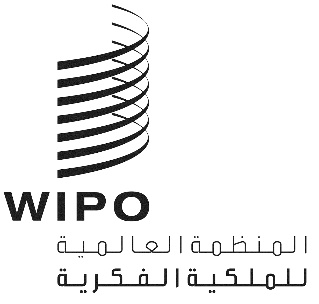 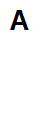 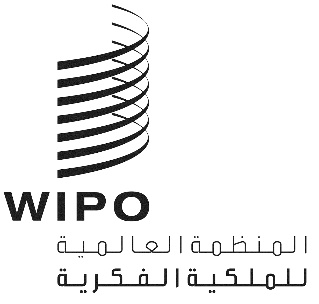 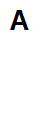 WO/GA/54/10الأصل: بالإنكليزيةالتاريخ: 14 سبتمبر 2021الجمعية العامة للويبوالدورة الرابعة والخمسون (الدورة العادية الخامسة والعشرون)جنيف، من 4 إلى 8 أكتوبر 2021تقرير عن اللجنة الحكومية الدولية المعنية بالملكية الفكرية والموارد الوراثية والمعارف التقليدية والفولكلورمن إعداد الأمانةأولاً.	المقدمةوافقت الجمعية العامة للويبو، في دورتها الحادية والخمسين (الدورة العادية الرابعة والعشرين) التي عُقدت في أكتوبر 2019، على ولاية اللجنة الحكومية الدولية المعنية بالملكية الفكرية والموارد الوراثية والمعارف التقليدية والفولكلور (لجنة المعارف) للثنائية 2020/2021.وتنص ولاية اللجنة الحكومية الدولية للثنائية 2020/2021، الواردة في الوثيقة WO/GA/51/18، على ما يلي:"إنّ الجمعية العامة للويبو، إذ تضع في اعتبارها توصيات أجندة التنمية، وتؤكد من جديد أهمية لجنة الويبو الحكومية الدولية المعنية بالملكية الفكرية والموارد الوراثية والمعارف التقليدية والفولكلور (اللجنة)، وتلاحظ الطبيعة المختلفة لتلك القضايا وتقرّ بالتقدم المحرز، توافق على تجديد ولاية اللجنة، دون الإخلال بالعمل الجاري في محافل أخرى، على النحو التالي:"(أ) ستواصل اللجنة، خلال ثنائية الميزانية المقبلة 2020/2021، تسريع عملها بهدف استكمال اتفاق حول صك قانوني دولي (صكوك قانونية دولية)، دون إخلال بطبيعة النتيجة (النتائج) فيما يتعلق بالملكية الفكرية بما يضمن الحماية المتوازنة والفعالة للموارد الوراثية والمعارف التقليدية وأشكال التعبير الثقافي التقليدي."(ب) وسيكون عمل اللجنة خلال الثنائية 2020/2021 مستنداً إلى ما أنجزته من عمل، بما في ذلك المفاوضات القائمة على النصوص، مع التركيز الرئيسي على تضييق الفجوات القائمة والتوصل إلى تفاهم حول القضايا الجوهرية."(ج) وستتّبع اللجنة، كما هو مبيَّن في الجدول أدناه، برنامج عمل يقوم على أساليب عمل مفتوحة وشاملة، للثنائية 2020/2021، بما في ذلك منهج قائم على الأدلة كما هو مبيَّن في الفقرة (د). ويكفل هذا البرنامج تنظيم 6 دورات للجنة في 2020/2021، بما في ذلك دورات مواضيعية ومتداخلة وتقييمية. ويجوز للجنة إنشاء فريق (أفرقة) خبراء مخصّص لمعالجة مسألة قانونية أو سياسية أو تقنية محدّدة. وستُعرض نتائج عمل الفريق (الأفرقة) على اللجنة للنظر فيها."(د) وستستخدم اللجنة جميع وثائق عمل الويبو، بما فيها WIPO/GRTKF/IC/40/6 وWIPO/GRTKF/IC/40/18 وWIPO/GRTKF/IC/40/19 ونص الرئيس عن صك قانوني دولي بشأن الملكية الفكرية والموارد الوراثية والمعارف التقليدية المرتبطة بالموارد الوراثية، فضلا عن أي مساهمات أخرى من الدول الأعضاء، مثل إعداد/تحديث الدراسات التي تغطي جوانب من بينها الأمثلة المتعلقة بالتجارب الوطنية، بما فيها التشريعات المحلية، وتقييم الوقع، وقواعد البيانات، والأمثلة الخاصة بالموضوع القابل للحماية والموضوع الذي لا تُطلب حمايته؛ ونتائج عمل أي فريق (أفرقة) خبراء أنشأته اللجنة وما يتصل بذلك من أنشطة منجزة في إطار البرنامج 4. ويُلتمس من الأمانة مواصلة تحديث الدراسات وغير ذلك من المواد عن الأدوات والأنشطة المتعلقة بقواعد البيانات وعن أنظمة الكشف القائمة والمتعلقة بالموارد الوراثية والمعارف التقليدية المرتبطة بها، بغية تحديد أي فجوات. ويُلتمس من الأمانة أيضا أن تستمر في جمع معلومات عن الأنظمة الوطنية والإقليمية الخاصة لحماية الملكية الفكرية المرتبطة بالمعارف التقليدية وأشكال التعبير الثقافي التقليدي، وتجميعها وإتاحتها على الإنترنت. ولا يجوز لتلك الدراسات أو الأنشطة الإضافية أن تؤخّر التقدم أو تضع شروطاً مسبقة للمفاوضات."(ه) ويُلتمس من اللجنة أن تقدّم إلى الجمـعية العامة، في عام 2020، تقريراً وقائعياً وأحدث النصوص المتاحة عن عملها حتى ذلك الوقت، وأن تشفع ذلك بتوصيات، وأن تقدم إليها، في عام 2021، نتائج عملها طبقا للهدف المبيّن في الفقرة (أ). وستقوم الجمعية العامة، في عام 2021، بتقييم التقدم المحرز، والبتّ في الدعوة إلى عقد مؤتمر دبلوماسي و/أو مواصلة المفاوضات بالنظر إلى مستوى نضج النصوص، بما في ذلك مستويات الاتفاق على الأهداف والنطاق وطبيعة الصك (الصكوك)."(و) وتلتمس الجمعية العامة من الأمانة أن تستمر في مساعدة اللجنة بتزويد الدول الأعضاء بما يلزم من خبرة وبتمويل مشاركة الخبراء من البلدان النامية والبلدان الأقل نموا بالطريقة الأكثر كفاءة، مع مراعاة الصيغة المعتاد اعتمادها في لجنة المعارف.برنامج العمل - 6 دوراتثانياً.	دورات اللجنة منذ الجمعية العامة لعام 2019لم تتمكن اللجنة من الاجتماع وفقاً لبرنامج عملها للفترة 2020-2021 بسبب جائحة كوفيد-19. إذ اجتمعت اللجنة مرة واحدة فقط لعقد دورتها الحادية والأربعين في يومَي 30 و31 أغسطس 2021.واتفقت اللجنة في تلك الدورة على توصية الجمعية العامة للويبو لعام 2021 بتجديد ولاية اللجنة للثنائية 2022-2023. ووافقت اللجنة على أن توصي الجمعية العامة لعام 2021 بأن تكون شروط ولاية اللجنة وبرنامج عملها للثنائية 2022-2023 كما يلي:"إنّ الجمعية العامة للويبو، إذ تضع في اعتبارها توصيات أجندة التنمية، وتؤكد من جديد أهمية لجنة الويبو الحكومية الدولية المعنية بالملكية الفكرية والموارد الوراثية والمعارف التقليدية والفولكلور (اللجنة)، وتلاحظ الطبيعة المختلفة لتلك القضايا وتقرّ بالتقدم المحرز، توافق على تجديد ولاية اللجنة، دون الإخلال بالعمل الجاري في محافل أخرى، على النحو التالي:"(أ) ستواصل اللجنة، خلال ثنائية الميزانية المقبلة 2022/2023، تسريع عملها بهدف استكمال اتفاق حول صك قانوني دولي (صكوك قانونية دولية)، دون إخلال بطبيعة النتيجة (النتائج) فيما يتعلق بالملكية الفكرية بما يضمن الحماية المتوازنة والفعالة للموارد الوراثية والمعارف التقليدية وأشكال التعبير الثقافي التقليدي."(ب) وسيكون عمل اللجنة خلال الثنائية 2022/2023 مستنداً إلى ما أنجزته من عمل، بما في ذلك المفاوضات القائمة على النصوص، مع التركيز الرئيسي على تضييق الفجوات القائمة والتوصل إلى تفاهم حول القضايا الجوهرية."(ج) وستتّبع اللجنة، كما هو مبيَّن في الجدول أدناه، برنامج عمل يقوم على أساليب عمل مفتوحة وشاملة، للثنائية 2022/2023، بما في ذلك منهج قائم على الأدلة كما هو مبيَّن في الفقرة (د). ويكفل هذا البرنامج تنظيم 6 دورات للجنة في 2022/2023، بما في ذلك دورات مواضيعية ومتداخلة وتقييمية. ويجوز للجنة إنشاء فريق (أفرقة) خبراء مخصّص لمعالجة مسألة قانونية أو سياسية أو تقنية محدّدة. وستُعرض نتائج عمل الفريق (الأفرقة) على اللجنة للنظر فيها."(د) وستستخدم اللجنة جميع وثائق عمل الويبو، بما فيها WIPO/GRTKF/IC/40/6 وWIPO/GRTKF/IC/40/18 وWIPO/GRTKF/IC/40/19 ونص الرئيس عن صك قانوني دولي بشأن الملكية الفكرية والموارد الوراثية والمعارف التقليدية المرتبطة بالموارد الوراثية، فضلاً عن أي مساهمات أخرى من الدول الأعضاء، مثل إعداد/تحديث الدراسات التي تغطي جوانب من بينها الأمثلة المتعلقة بالتجارب الوطنية، بما فيها التشريعات المحلية، وتقييم الوقع، وقواعد البيانات، والأمثلة الخاصة بالموضوع القابل للحماية والموضوع الذي لا تُطلب حمايته؛ ونتائج عمل أي فريق (أفرقة) خبراء أنشأته اللجنة وما يتصل بذلك من أنشطة منجزة في إطار البرنامج 4. ويُلتمس من الأمانة مواصلة تحديث الدراسات وغير ذلك من المواد عن الأدوات والأنشطة المتعلقة بقواعد البيانات وعن أنظمة الكشف القائمة والمتعلقة بالموارد الوراثية والمعارف التقليدية المرتبطة بها، بغية تحديد أي فجوات. ويُلتمس من الأمانة أيضا أن تستمر في جمع معلومات عن الأنظمة الوطنية والإقليمية الخاصة لحماية الملكية الفكرية المرتبطة بالمعارف التقليدية وأشكال التعبير الثقافي التقليدي، وتجميعها وإتاحتها على الإنترنت. ولا يجوز لتلك الدراسات أو الأنشطة الإضافية أن تؤخّر التقدم أو تضع شروطاً مسبقة للمفاوضات."(د) ويُلتمس من اللجنة أن تقدِّم إلى الجمـعية العامة، في عام 2022، تقريراً وقائعياً وأحدث النصوص المتاحة عن عملها حتى ذلك الوقت، وأن تشفع ذلك بتوصيات، وأن تقدِّم إليها، في عام 2023، نتائج عملها طبقا للهدف المبيّن في الفقرة (أ). وستقوم الجمعية العامة، في عام 2023، بتقييم التقدم المحرز، والبتّ في الدعوة إلى عقد مؤتمر دبلوماسي و/أو مواصلة المفاوضات بالنظر إلى مستوى نضج النصوص، بما في ذلك مستويات الاتفاق على الأهداف والنطاق وطبيعة الصك (الصكوك)."(ه) وتلتمس الجمعية العامة من الأمانة أن تستمر في مساعدة اللجنة بتزويد الدول الأعضاء بما يلزم من خبرة وبتمويل مشاركة الخبراء من البلدان النامية والبلدان الأقل نموا بالطريقة الأكثر كفاءة، مع مراعاة الصيغة المعتاد اعتمادها في لجنة المعارف التقليدية.برنامج العمل - 6 دوراتوذكَّرت اللجنة، في دورتها الحادية والأربعين، بالقرارات الصادرة عن الجمعية العامة للويبو لعام 2019 في هذا الصدد، وأوصت بأن تعترف الجمعية العامة للويبو لعام 2021 بأهمية مشاركة الشعوب الأصلية والجماعات المحلية في عمل اللجنة، وتشير إلى استنفاد صندوق الويبو للتبرعات لفائدة الجماعات الأصلية والمحلية المعتمدة، وتشجِّع الدول الأعضاء على النظر في إمكانية المساهمة في الصندوق، وتدعو الدول الأعضاء إلى النظر في ترتيبات تمويل بديلة.ثالثاً.	الأنشطة فيما بين الدوراتعلى الرغم من أن اللجنة لم تتمكن من الاجتماع على النحو المزمع، فقد نفذت أنشطة مختلفة لتيسير عملها مثل ما يلي:عملية التعقيب فيما بين الدورات، بما في ذلك تقديم تعليقات على نص الرئيس بشأن مشروع صك قانوني دولي بشأن الملكية الفكرية والموارد الوراثية والمعارف التقليدية المرتبطة بالموارد الوراثية؛ واستعراض تجميع المعلومات بشأن الأنظمة الوطنية والإقليمية الخاصة بحماية الملكية الفكرية المرتبطة بالمعارف التقليدية وأشكال التعبير الثقافي التقليدي وتقديم تعليقات وتصويبات وتحديثات بشأنه؛ وتقديم معلومات محدَّثة بشأن الموارد الإلكترونية؛ندوة شبكية بشأن الملكية الفكرية والموارد الوراثية نُظِّمت في يناير 2021؛سلسلة من الجلسات الإعلامية غير الرسمية نُظِّمت في يونيو ويوليو 2021 لفائدة الدول الأعضاء (في جنيف والعواصم) والشعوب الأصلية بشأن تاريخ ووضع مفاوضات لجنة المعارف والقضايا الرئيسية المرتبطة بالموضوعات الثلاثة.إن الجمعية العامة للويبو مدعوة إلى ما يلي:الإحاطة علماً بالمعلومات الواردة في هذه الوثيقة؛وتجديد ولاية لجنة المعارف للثنائية 2022/2023 وفقاً لما ورد في الفقرة 4 أعلاه من شروط وبرنامج عمل؛والاعتراف بأهمية مشاركة الشعوب الأصلية والجماعات المحلية في عمل لجنة المعارف، والإحاطة علماً باستنفاد موارد صندوق الويبو للتبرعات، وتشجيع الدول الأعضاء على النظر في إمكانية الإسهام في الصندوق وبحث ترتيبات تمويل بديلة أخرى.[نهاية الوثيقة]التواريخ المؤقتةالنشاطفبراير/مارس 2020(الدورة 41)إجراء مفاوضات بشأن الموارد الوراثية مع التركيز على معالجة القضايا العالقة والنظر في الخيارات لمشروع صك قانونيالمدة: 5 أيام.مايو/يونيو 2020(الدورة 42)إجراء مفاوضات بشأن الموارد الوراثية مع التركيز على معالجة القضايا العالقة والنظر في الخيارات لمشروع صك قانونيالمدة: 5 أيام زائد يوم واحد إذا قُرِّر عقد اجتماع فريق خبراء مخصص.سبتمبر 2020(الدورة 43)إجراء مفاوضات بشأن المعارف التقليدية و/أو أشكال التعبير الثقافي التقليدي مع التركيز على معالجة القضايا العالقة والمتداخلة والنظر في الخيارات لمشروع صك قانوني (صكوك قانونية)إمكانية إصدار توصيات كما هو مذكور في الفقرة (ه)المدة: 5 أيام.أكتوبر 2020الجمعية العامة للويبوتقرير وقائعي والنظر في التوصياتنوفمبر/ديسمبر 2020(الدورة 44)إجراء مفاوضات بشأن المعارف التقليدية و/أو أشكال التعبير الثقافي التقليدي مع التركيز على معالجة القضايا العالقة والمتداخلة والنظر في الخيارات لمشروع صك قانوني (صكوك قانونية)المدة: 5 أيام زائد يوم واحد إذا قُرِّر عقد اجتماع فريق خبراء مخصص.مارس/أبريل 2021(الدورة 45)إجراء مفاوضات بشأن المعارف التقليدية و/أو أشكال التعبير الثقافي التقليدي مع التركيز على معالجة القضايا العالقة والمتداخلة والنظر في الخيارات لمشروع صك قانوني (صكوك قانونية)المدة: 5 أيام زائد يوم واحد إذا قُرِّر عقد اجتماع فريق خبراء مخصص.يونيو/يوليو 2021(الدورة 46)إجراء مفاوضات بشأن المعارف التقليدية و/أو أشكال التعبير الثقافي التقليدي مع التركيز على معالجة القضايا العالقة والمتداخلة والنظر في الخيارات لمشروع صك قانوني (صكوك قانونية)تقييم الوضع فيما يخص الموارد الوراثية/المعارف التقليدية/أشكال التعبير الثقافي وتقديم توصيةالمدة: 5 أيام.أكتوبر 2021ستقيِّم الجمعية العامة للويبو التقدم المحرز وتنظر في النص (النصوص) وتتخذ القرار اللازم (القرارات اللازمة)."التواريخ المؤقتةالنشاطفبراير/مارس 2022(الدورة 42)إجراء مفاوضات بشأن الموارد الوراثية مع التركيز على معالجة القضايا العالقة والنظر في الخيارات لمشروع صك قانونيالمدة: 5 أيام.مايو/يونيو 2022(الدورة 43)إجراء مفاوضات بشأن الموارد الوراثية مع التركيز على معالجة القضايا العالقة والنظر في الخيارات لمشروع صك قانوني.المدة: 5 أيام زائد يوم واحد إذا قُرِّر عقد اجتماع فريق خبراء مخصص.سبتمبر 2022(الدورة 44)إجراء مفاوضات بشأن المعارف التقليدية و/أو أشكال التعبير الثقافي التقليدي مع التركيز على معالجة القضايا العالقة والمتداخلة والنظر في الخيارات لمشروع صك قانوني (صكوك قانونية)إمكانية إصدار توصيات كما هو مذكور في الفقرة (ه)المدة: 5 أيام.أكتوبر 2022الجمعية العامة للويبوتقرير وقائعي والنظر في التوصياتنوفمبر/ديسمبر 2022(الدورة 45)إجراء مفاوضات بشأن المعارف التقليدية و/أو أشكال التعبير الثقافي التقليدي مع التركيز على معالجة القضايا العالقة والمتداخلة والنظر في الخيارات لمشروع صك قانوني (صكوك قانونية)المدة: 5 أيام زائد يوم واحد إذا قُرِّر عقد اجتماع فريق خبراء مخصص.مارس/أبريل 2023(الدورة 46)إجراء مفاوضات بشأن المعارف التقليدية و/أو أشكال التعبير الثقافي التقليدي مع التركيز على معالجة القضايا العالقة والمتداخلة والنظر في الخيارات لمشروع صك قانوني (صكوك قانونية)المدة: 5 أيام زائد يوم واحد إذا قُرِّر عقد اجتماع فريق خبراء مخصص.يونيو/يوليو 2023(الدورة 47)إجراء مفاوضات بشأن المعارف التقليدية و/أو أشكال التعبير الثقافي التقليدي مع التركيز على معالجة القضايا العالقة والمتداخلة والنظر في الخيارات لمشروع صك قانوني (صكوك قانونية)تقييم الوضع فيما يخص الموارد الوراثية/المعارف التقليدية/أشكال التعبير الثقافي وتقديم توصيةالمدة: 5 أيام.أكتوبر 2023ستقيِّم الجمعية العامة للويبو التقدم المحرز وتنظر في النص (النصوص) وتتخذ القرار اللازم (القرارات اللازمة)."